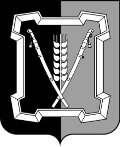 СОВЕТ  КУРСКОГО  МУНИЦИПАЛЬНОГО  ОКРУГАСТАВРОПОЛЬСКОГО КРАЯРЕШЕНИЕ  25 февраля 2021 г.                     ст-ца Курская                                           № 137О признании утратившими силу некоторых решений органов местного самоуправления Курского муниципального района Ставропольского краяВ соответствии с  Федеральными законами от 06 октября 2003 г. № 131-ФЗ «Об общих принципах организации местного самоуправления в Российской Федерации», от 31 января 2020 г. № 9-кз «О преобразовании муниципальных образований, входящих в состав Курского муниципального района Ставропольского края, и об организации местного самоуправления на территории Курского района Ставропольского края», решением Совета Курского муниципального округа Ставропольского края от 30 сентября 2020 г. № 8 «О вопросах правопреемства»Совет Курского муниципального округа Ставропольского края РЕШИЛ:1. Признать утратившими силу решения органов местного самоуправления Курского муниципального района Ставропольского края согласно приложению к настоящему решению.2. Настоящее решение вступает в силу со дня его подписания.Приложение                                               к решению Совета Курского                                                                                                                             муниципального округа                                                                   Ставропольского края от 25 февраля 2021 г. № 1371. Решения Совета депутатов муниципального образования Балтийского сельсовета Курского района Ставропольского края от:1.1. 10.11.2010 г. № 10 «Об установлении учетной нормы площади жилого помещения и нормы предоставления площади жилого помещения по договору социального найма»;1.2. 24.11.2014 г. № 209 «Об установлении ставок, порядке и сроках уплаты земельного налога на земли, находящиеся в границах Балтийского сельсовета Курского района Ставропольского края»;1.3. 25.02.2015 г. № 230 «Об утверждении стоимости услуг, предоставляемых согласно гарантированному перечню услуг по погребению, на территории муниципального образования Балтийского сельсовета Курского района Ставропольского края»;1.4. 30.09.2015 г. № 5 «О внесении изменений в решения совета депутатов муниципального образования Балтийского сельсовета Курского района Ставропольского края № 209 от 24.11.2014 г. «Об установлении ставок, порядке и сроках уплаты земельного налога на земли, находящиеся в границах Балтийского сельсовета Курского района Ставропольского края»;1.5. 25.11.2015 г. № 15 «О налоге на имущество физических лиц»;1.6. 15.02.2017 г. № 67 «О проведении конкурса по отбору кандидатур на должность главы муниципального образования Балтийского сельсовета Курского района Ставропольского края»;1.7. 05.07.2017 № 92 «О порядке размещения сведений о доходах, расходах, об имуществе и обязательствах имущественного характера лиц, замещающих муниципальные должности в Ставропольском крае (в том числе депутатов представительных органов муниципальных образований на непостоянной основе), и лиц, замещающих должности глав местных администраций по контракту, на официальных сайтах органов местного самоуправления Ставропольского края в информационной сети «интернет» и (или) предоставления их для опубликования средствам массовой информации»;1.8. 31.07.2017 г. № 98 «Об утверждении Положения о территориальном общественном самоуправлении»;1.9. 31.07.2017 г. № 95 «Об утверждении правил благоустройства территории муниципального образования Балтийского сельсовета Курского района Ставропольского края»;1.10. 31.07.2017 г. № 97 «О внесении изменений в решение совета депутатов муниципального образования Балтийского сельсовета Курского района Ставропольского края от 24.11.2014 года № 209 «Об установлении ставок, порядке и сроках уплаты земельного налога на земли, находящиеся в границах Балтийского сельсовета Курского района Ставропольского края»;1.11. 06.09.2017 г. № 100 «Об утверждении порядка увольнения муниципальных служащих муниципального образования Балтийского сельсовета Курского района Ставропольского края в связи с утратой доверия»;1.12. 20.10.2017 г. № 103 «О порядке выплаты компенсации за использование муниципальными служащими и выборными должностными лицами муниципального образования Балтийского сельсовета Курского района Ставропольского края личного транспорта (легковых автомобилей) в служебных целях и возмещения расходов, связанных с его использованием»;1.13. 22.11.2017 г. № 107 «О внесении изменений в решение совета депутатов муниципального образования Балтийского сельсовета Курского района Ставропольского края от 25 февраля 2015 года № 230 «Об утверждении стоимости услуг, предоставляемых согласно гарантированному перечню услуг по погребению, на территории муниципального образования Балтийского сельсовета Курского района Ставропольского края»;1.14. 18.05.2018 г. № 127 «О внесении изменений в решение совета депутатов муниципального образования Балтийского сельсовета Курского района Ставропольского края от 25 ноября 2015 года № 15 «О налоге на имущество физических лиц»»;1.15. 24.09.2018 г. № 137 «О внесении изменений в решение совета депутатов муниципального образования Балтийского сельсовета Курского района Ставропольского края от 24 ноября 2014 г. № 209 «Об установлении ставок, порядке и сроках уплаты земельного налога на земли, находящиеся в границах Балтийского сельсовета Курского района Ставропольского края»;1.16. 17.10.2018 г. № 141 «О внесении изменений в решение совета депутатов муниципального образования Балтийского сельсовета Курского района Ставропольского края от 25 ноября 2015 года № 15 «О налоге на имущество физических лиц»»;1.17. 18.11.2019 г. № 188 «О внесении изменений в решение совета депутатов муниципального образования Балтийского сельсовета Курского района Ставропольского края от 24 ноября 2014 года № 209 «Об установлении ставок, порядке и сроках уплаты земельного налога на земли, находящиеся в границах Балтийского сельсовета Курского района Ставропольского края»;1.18. 14.04.2020 г. № 205 «О внесении изменений в решение совета депутатов муниципального образования Балтийского сельсовета Курского района Ставропольского края от 25.11.2015 года № 15 «О налоге на имущество физических лиц»».2. Решения Совета депутатов муниципального образования Галюгаевского сельсовета Курского района Ставропольского края от:2.1. 25.01.2008 г. № 110 «Об утверждении положения об оплате труда депутатов, выборных должностных лиц совета депутатов Галюгаевского сельсовета Курского района Ставропольского края, осуществляющих свои полномочия на постоянной основе, денежном содержании муниципальных служащих, замещающих должности муниципальной службы в органе местного самоуправления Галюгаевского сельсовета Курского района Ставропольского края»2.2. 26.10.2012 г. № 51 «Об утверждении порядка предоставления иных межбюджетных трансфертов из бюджета муниципального образования Галюгаевского сельсовета Курского района Ставропольского края, выделяемые в бюджет Курского муниципального района Ставропольского края»;	2.3. 04.03.2013 г. № 69 «Об утверждении положения о порядке учета и приобретения бесхозяйного и выморочного имущества в муниципальную собственность муниципального образования Галюгаевского сельсовета Курского района Ставропольского края»;	2.4. 21.04.2013 г. № 70 «Об утверждении правил землепользования и застройки станицы Галюгаевская муниципального образования Галюгаевского сельсовета Курского района Ставропольского края»;	2.5. 06.10.2015 г. № 4 «О земельном налоге»;	2.6. 20.11.2015 г. № 18 «О налоге на имущество физических лиц, устанавливаемом на территории муниципального образования Галюгаевского сельсовета Курского района Ставропольского края»	2.7. 20.11.2015 г. № 17 «Об утверждении положения о приватизации муниципального имущества муниципального образования Галюгаевского сельсовета Курского района Ставропольского края»;	2.8. 01.06.2016 г. № 33 «О внесении изменений в решение совета депутатов муниципального образования Галюгаевского сельсовета Курского района Ставропольского края № 4 от 06 октября 2015 г. «О земельном налоге»»;	2.9. 07.10.2016 г. № 40 «Об утверждении положения о проверке достоверности и полноты сведений о доходах, расходах, об имуществе и обязательствах имущественного характера, предоставляемых лицами, претендующими на замещение муниципальных должностей, замещающими муниципальные должности, и соблюдения ими ограничений, запретов, требований о предотвращении или урегулировании конфликта интересов, исполнения обязанностей, которые установлены федеральным законом от 25.12.2008 г. № 273-фз «О противодействии коррупции» и другими федеральными законами»»;	2.10. 28.10.2016 г. № 44 «О внесении изменений в решение совета депутатов муниципального образования Галюгаевского сельсовета Курского района Ставропольского края от 20.11.2015 года № 18 «О налоге на имущество физических лиц, устанавливаемом на территории муниципального образования Галюгаевского сельсовета Курского района Ставропольского края»»;	2.11. 29.11.2016 г. № 47 «О внесении изменений в решение совета депутатов муниципального образования Галюгаевского сельсовета Курского района Ставропольского края № 4 от 06 октября 2015 г. «О земельном налоге» (с изменениями, внесенными решением совета депутатов муниципального образования Галюгаевского сельсовета Курского района Ставропольского края от 01 июня 2016 г № 33)»;	2.12. 03.03.2017 г. № 56 «О внесении дополнений в решение совета депутатов муниципального образования Галюгаевского сельсовета Курского района Ставропольского края от 28 октября 2016 г. № 42 «Об утверждении положения о бюджетном процессе в муниципальном образовании Галюгаевского сельсовета Курского района Ставропольского края»;	2.13. 02.06.2017 г. № 63 «О внесении изменений в решение совета депутатов муниципального образования Галюгаевского сельсовета Курского района Ставропольского края от 20 ноября 2015 года № 17 «Об утверждении положения о приватизации муниципального имущества муниципального образования Галюгаевского сельсовета Курского района Ставропольского края»»;	2.14. 12.07.2017 г. № 66 «Об утверждении порядка размещения сведений о доходах, расходах, об имуществе и обязательствах имущественного характера лиц, замещающих муниципальные должности и членов их семей, на официальном сайте администрации муниципального образования Галюгаевского сельсовета Курского района Ставропольского края и предоставления этих сведений общероссийским средствам массовой информации для опубликования»;	2.15. 28.07.2017 г. № 67 «Об утверждении правил благоустройства территории муниципального образования Галюгаевского сельсовета Курского района Ставропольского края»;	2.16. 25.12.2017 г. № 80 «Об увеличении размера должностного оклада и ежемесячных надбавок главе муниципального образования, муниципальным служащим, работникам, замещающих должности, не являющиеся должностями муниципальной службы администрации муниципального образования Галюгаевского сельсовета Курского района Ставропольского края с 01 января 2018 года»;	2.17. 10.01.2018 г. № 83 «Об утверждении положения о дисциплинарных взысканиях за коррупционные правонарушения и порядок их применения к муниципальным служащим муниципального образования Галюгаевского сельсовета Курского района Ставропольского края»;	2.18. 10.01.2018 г. № 84 «Об утверждении порядка увольнения муниципальных служащих муниципального образования Галюгаевского сельсовета Курского района Ставропольского края в связи с утратой доверия»;	2.19. 10.01.2018 г. № 85 «Об утверждении положения об участии в организации и осуществлении мероприятий по мобилизационной подготовке муниципальных предприятий и учреждений, находящихся на территории муниципального образования Галюгаевского сельсовета Курского района Ставропольского края»;	2.20. 14.03.2018 г. № 91 «О внесении изменений в решение совета депутатов муниципального образования Галюгаевского сельсовета Курского района Ставропольского края от 25.01.2008 года № 110 «об утверждении положения об оплате труда депутатов, выборных должностных лиц совета депутатов Галюгаевского сельсовета, осуществляющих свои полномочия на постоянной основе, денежном содержании муниципальных служащих, замещающих должности муниципальной службы в органе местного самоуправления Галюгаевского сельсовета Курского района Ставропольского края»;	2.21. 26.04.2018 г. № 95 «Об утверждении положения о бюджетном процессе в муниципальном образовании Галюгаевского сельсовета Курского района Ставропольского края»;	2.22. 29.06.2018 г. № 101 «О внесении изменений в решение совета депутатов от 20 ноября 2015г. №17 «Об утверждении положения о приватизации муниципального имущества муниципального образования Галюгаевского сельсовета Курского района Ставропольского края»»;	2.23. 08.08.2018 г. № 102 «О внесении изменений в решение совета депутатов муниципального образования Галюгаевского сельсовета Курского района Ставропольского края от 20 ноября 2015 года №18 «О налоге на имущество физических лиц, устанавливаемом на территории муниципального образования Галюгаевского сельсовета Курского района Ставропольского края»»;	2.24. 30.10.2018 г. № 106 «О внесении изменений в решение совета депутатов муниципального образования Галюгаевского сельсовета Курского района Ставропольского края от 26.10.2012г. № 51 «Об утверждении порядка предоставления иных межбюджетных трансфертов из бюджета муниципального образования Галюгаевского сельсовета Курского района Ставропольского края, выделяемых в бюджет Курского муниципального района Ставропольского края»»;	2.25. 14.11.2018 г. № 108 «О передаче контрольно-счетному органу Курского муниципального района Ставропольского края полномочий контрольно-счетного органа муниципального образования Галюгаевского сельсовета Курского района Ставропольского края по осуществлению внешнего муниципального финансового контроля»;	2.26. 19.12.2018 г. № 115 «Об утверждении положения о муниципальной службе в органе местного самоуправления муниципального образования Галюгаевского сельсовета Курского района Ставропольского края»;	2.27. 25.05.2019 г. № 123 «О внесении изменений в решение совета депутатов муниципального образования Галюгаевского сельсовета Курского района Ставропольского края от 28 июня 2017 года №65 «Об утверждении правил благоустройства территории муниципального образования Галюгаевского сельсовета Курского района Ставропольского края»»;	2.28. 27.06.2019 г. № 130 «О налоге на имущество физических лиц, устанавливаемом на территории муниципального образования Галюгаевского сельсовета Курского района Ставропольского края»;	2.29. 14.11.2019 г. № 136 «О внесении изменений в решение совета депутатов муниципального образования Галюгаевского сельсовета Курского района Ставропольского края от 06 октября 2015 г. № 4 «О земельном налоге»»;	2.30. 25.05.2020 г. № 154 «О внесении изменений в подпункт 3.1 пункта 3 решения совета депутатов муниципального образования Галюгаевского сельсовета Курского района Ставропольского края от 20 ноября 2015 года № 18 «О налоге на имущество физических лиц, устанавливаемом на территории муниципального образования Галюгаевского сельсовета Курского района Ставропольского края»».3. Решения Совета депутатов муниципального образования Кановского сельсовета Курского района Ставропольского края от:	3.1. 20.01.2006 г. № 4 «Об утверждении положения о порядке организации и проведения публичных слушаний в муниципальном образовании Кановского сельсовета Курского района Ставропольского края»;	3.2. 25.02.2009 г. № 1 «О внесении изменения в положение об оплате труда депутатов, выборных должностных лиц совета депутатов муниципального образования Кановского сельсовета Курского района Ставропольского края, осуществляющих свои полномочия на постоянной основе, денежном содержании муниципальных служащих, замещающих должности муниципальной службы в органах местного самоуправления муниципального образования Кановского сельсовета Курского района Ставропольского края, утвержденное решением совета депутатов муниципального образования Кановского сельсовета Курского района Ставропольского края от 16.01.2008 г. № 2»;	3.3. 14.01.2013 г. № 2 «Об утверждении правил землепользования и застройки муниципального образования Кановского сельсовета Курского района Ставропольского края»;	3.4. 14.11.2014 г. № 26 «Об установлении ставок, порядке и сроках уплаты земельного налога на земли, находящиеся в границах Кановского сельсовета Курского района Ставропольского края»;	3.5. 24.09.2015 г. № 6 «О внесении изменений в решение совета депутатов муниципального образования Кановского сельсовета Курского района Ставропольского края от 14 ноября 2014 года № 26 «Об установлении ставок, порядке и сроках уплаты земельного налога на земли, находящиеся в границах Кановского сельсовета Курского района Ставропольского края»;	3.6. 10.11.2015 г. № 16 «О внесении изменений в решение совета депутатов муниципального образования Кановского сельсовета Курского района Ставропольского края от 17 февраля 2015 года № 5 «Об утверждении стоимости услуг, предоставляемых согласно гарантированному перечню услуг по погребению на территории муниципального образования Кановского сельсовета Курского района Ставропольского края»»;	3.7. 25.11.2015 г. № 18 «О налоге на имущество физических лиц»;	3.8. 29.04.2016 г. № 13 «О внесении изменений в решение совета депутатов муниципального образования Кановского сельсовета Курского района Ставропольского края от 14 ноября 2014 года № 26 «Об установлении ставок, порядке и сроках уплаты земельного налога на земли, находящиеся в границах Кановского сельсовета Курского района Ставропольского края»»;	3.9. 29.04.2016 г. № 16 «О порядке управления и распоряжения имуществом, находящимся в собственности муниципального образования Кановского сельсовета Курского района Ставропольского края»;	3.10. 01.06.2016 г. № 8 «Об утверждении положения о расходах на оплату труда муниципальных служащих, замещающих должности муниципальной службы в администрации муниципального образования Кановского сельсовета Курского района Ставропольского края»;	3.11. 19.01.2017 г. № 2 «Об утверждении положения о приватизации муниципального имуществ муниципального образования Кановского сельсовета Курского района Ставропольского края»;	3.12. 09.02.2017 г. № 3 «О внесении изменений в решение совета депутатов муниципального образования Кановского сельсовета Курского района Ставропольского края от 14 ноября 2014 года № 26 «Об установлении ставок, порядке и сроках уплаты земельного налога на земли, находящиеся в границах Кановского сельсовета Курского района Ставропольского края»»;	3.13. 09.03.2017 г. № 4 «Об утверждении положения о порядке проведения конкурса по отбору кандидатур на должность главы муниципального образования Кановского сельсовета Курского района Ставропольского края»;	3.14. 14.07.2017 г. № 22 «О порядке размещения сведений о доходах, расходах, об имуществе и обязательствах имущественного характера лиц, замещающих муниципальные должности в ставропольском крае (в том числе депутатов представительных органов муниципальных образований на непостоянной основе), и лиц, замещающих должности глав местных администраций по контракту, на официальных сайтах органов местного самоуправления Ставропольского края в информационной сети «интернет» и (или) предоставления их для опубликования средствам массовой информации»;	3.15. 01.08.2017 г. № 24 «Об утверждении правил благоустройства и обеспечения чистоты и порядка на территории муниципального образования Кановского сельсовета Курского района Ставропольского края»;	3.16. 24.10.2017 г. № 29 «Об утверждении порядка ведения перечня видов муниципального контроля и органов местного самоуправления муниципального образования Кановского сельсовета Курского района Ставропольского края, уполномоченных на их осуществление»;	3.17. 09.11.2017 г. № 33 «Об утверждении порядка увольнения муниципальных служащих муниципального образования Кановского сельсовета Курского района Ставропольского края в связи с утратой доверия»;	3.18. 09.11.2017 г. № 30 «Об утверждении положения о территориальном общественном самоуправлении в муниципальном образовании Кановского сельсовета Курского района Ставропольского края»;	3.19. 29.11.2017 г. № 35 «О внесении изменений в решение совета депутатов муниципального образования Кановского сельсовета Курского района Ставропольского края «О налоге на имущество физических лиц» от 25 ноября 2015 года № 18»»;	3.20. 16.03.2018 г. № 6 «О внесении изменений в решение совета депутатов муниципального образования Кановского сельсовета Курского района Ставропольского края от 01.06.2016 г. № 8 «Об утверждении положения о расходах на оплату труда муниципальных служащих, замещающих должности муниципальной службы в администрации муниципального образования Кановского сельсовета Курского района Ставропольского края»»;	3.21. 25.05.2018 г. № 10 «О внесении изменений в решение совета депутатов муниципального образования Кановского сельсовета Курского района Ставропольского края от 25 ноября 2015 года № 18 «О налоге на имущество физических лиц»»;	3.22. 25.05.2018 г. № 11 «О внесении изменений в решение совета депутатов муниципального образования Кановского сельсовета Курского района Ставропольского края от 29 апреля 2016 года № 16 «Об утверждении положения о порядке управления и распоряжения имуществом, находящимся в собственности муниципального образования Кановского сельсовета Курского района Ставропольского края»»;	3.23. 08.10.2018 г. № 18 «О внесении изменений в некоторые решения совета депутатов муниципального образования Кановского сельсовета Курского района Ставропольского края»;	3.24. 25.10.2018 г. № 22 «Об отмене решения совета депутатов муниципального образования Кановского сельсовета Курского района Ставропольского края от 09 ноября 2017 года № 31 «Об утверждении положения о дисциплинарных взысканиях за коррупционные правонарушения и порядок их применения к муниципальным служащим муниципального образования Кановского сельсовета Курского района Ставропольского края»»;	3.25. 25.10.2018 г. № 21 «О внесении изменений в решение совета депутатов муниципального образования Кановского сельсовета Курского района Ставропольского края от 01.08 2017 г. № 24 «Об утверждении правил благоустройства и обеспечения чистоты и порядка на территории муниципального образования Кановского сельсовета Курского района Ставропольского края»»;	3.26. 26.06.2019 г. № 14 «Об утверждении положения о проведении конкурса на земещение вакантной должности муниципальной службы в администрации муниципального образования Кановского сельсовета Курского района Ставропольского края»;	3.27. 26.06.2019 г. № 15 «Об утверждении положения о порядке прохождения испытания при замещении должности муниципальной службы в администрации муниципального образования Кановского сельсовета Курского района Ставропольского края»;	3.28. 26.06.2019 г. № 16 «Об установлении квалификационных требований к должностям, установленным перечнем должностей, на которые формируется резерв управленческих кадров, и кадровый резерв для замещения вакантных должностей муниципальной службы в администрации муниципального образования Кановского сельсовета Курского района Ставропольского края»;	3.29. 23.09.2019 г. № 20 «О размерах должностных окладов выборных должностных лиц органов местного самоуправления муниципального образования Кановского сельсовета Курского района Ставропольского края, осуществляющих свои полномочия на постоянной основе, муниципальных служащих, замещающих должности муниципальной службы в органах местного самоуправления муниципального образования Кановского сельсовета Курского района Ставропольского края»;	3.30. 19.11.2019 г. № 26 «О внесении изменений в решение совета депутатов муниципального образования Кановского сельсовета Курского района Ставропольского края от 14 ноября 2014 года № 26 «Об установлении ставок, порядке и сроках уплаты земельного налога на земли, находящиеся в границах Кановского сельсовета Курского района Ставропольского края»»;	3.31. 03.12.2019 г. № 28 «Об утверждении порядка осуществления закупок малого объема муниципальными заказчиками муниципального образования Кановского сельсовета Курского района Ставропольского края»;	3.32. 16.03.2020 г. № 7 «Об утверждении порядка проведения осмотра зданий, сооружений на предмет их технического состояния и надлежащего технического обслуживания в соответствии с требованиями технических регламентов, предъявляемых к конструктивным и другим характеристикам надежности и безопасности указанных объектов, требованиями проектной документации, выдачи рекомендаций о мерах по устранению выявленных нарушений в случаях, предусмотренных градостроительным кодексом российской федерации и расположенных на территории муниципального образования Кановского сельсовета Курского района Ставропольского края»;	3.33. решение от 16.03.2020 № 9 «О внесении изменений в подпункт 3.1 пункта 3 решения совета депутатов Кановского сельсовета Курского района Ставропольского края от 25 ноября 2015 года № 18 «О налоге на имущество физических лиц»».	4. Решения Думы муниципального образования Курского сельсовета Курского района Ставропольского края от:	4.1. 02.02.2006 г. № 2 «Об утверждении положения о порядке организации и проведения публичных слушаний в муниципальном образовании Курского сельсовета Курского района Ставропольского края»;	4.2. 05.04.2006 г. № 20 «О внесении дополнений в положение о порядке организации и проведения публичных слушаний в муниципальном образовании Курского сельсовета Курского района Ставропольского края, утвержденное решением Думы муниципального образования Курского сельсовета Курского района Ставропольского края № 2 от 02.02.2006 г.»;	4.3. 01.03.2007 г. № 16 «О внесении изменений и дополнений в положение о порядке организации и проведения публичных слушаний в муниципальном образовании Курского сельсовета Курского района Ставропольского края, утвержденное решением Думы муниципального образования Курского сельсовета Курского района Ставропольского края № 2 от 02.02.2006 г.»; 	4.4 27.11.2008 г. № 45 «О внесении изменений в положение о порядке организации и проведения публичных слушаний в муниципальном образовании Курского сельсовета Курского района Ставропольского края, утвержденное решением Думы муниципального образования Курского сельсовета Курского района Ставропольского края № 2 от 02.02.2006 г.»;	4.5. 19.08.2009 г. № 19 «О внесении изменений в положение о порядке организации и проведения публичных слушаний в муниципальном образовании Курского сельсовета Курского района Ставропольского края, утвержденное решением Думы муниципального образования Курского сельсовета Курского района Ставропольского края № 2 от 02.02.2006 г.»;	4.6. 29.09.2011 г. № 66 «Об утверждении положения о порядке управления и распоряжения имуществом, находящимся в муниципальной собственности муниципального образования Курского сельсовета Курского района Ставропольского края»;	4.7. 08.12.2011 г. № 82 «Об утверждении порядка определения размера арендной платы, а также порядка условий и сроков внесения арендной платы за использование земельных участков, относящихся к категории земель «земли сельскохозяйственного назначения», находящихся в собственности муниципального образования Курского сельсовета Курского района Ставропольского края»;	4.8. 10.05.2012 г. № 25 «Об утверждении положения об учете и ведении реестра муниципального имущества муниципального образования Курского сельсовета Курского района Ставропольского края»;	4.9. 30.10.2012 г. № 44 «Об отмене решения Думы муниципального образования Курского сельсовета Курского района Ставропольского края от 14.12.2010 года № 29 «Об утверждении среднесуточной нормы потребления воды населением Курского района, нормы расхода воды на полив сельскохозяйственных культур на приусадебном участке, расхода воды на содержание личного подсобного хозяйства, на мойку легковых, грузовых автомашин, автобусов (маршрутное такси), принадлежащих населению муниципального образования Курского сельсовета Курского района Ставропольского края, являющегося абонентом филиала ГУП «Ставрополькрайводоканал»- Курской «Райводоканал»»;	4.10. 30.10.2012 г. № 43 «Об утверждении положения о мерах социальной поддержки работников муниципальных учреждений, работающих и проживающих в сельской местности»;	4.11. 29.11.2012 г. № 51 «Об установлении дополнительных оснований признания безнадежной к взысканию недоимки по налогу на имущество и налогу на землю, задолженности по пеням и штрафам по этим налогам»;	4.12. 25.04.2013 г. № 15 «Об утверждении положения об установке памятников, мемориальных досок и иных памятных знаков на территории муниципального образования Курского сельсовета Курского района Ставропольского края»;	4.13. 19.03.2015 г. № 7 «Об утверждении правил содержания, выпаса и прогона сельскохозяйственных животных, птицы и домашних животных на территории муниципального образования Курского сельсовета Курского района Ставропольского края»;	4.14. 03.03.2016 г. № 6 «О внесении изменений в решение Думы муниципального образования Курского сельсовета Курского района Ставропольского края от 29.09.2011 года № 66 «Об утверждении положения о порядке управления и распоряжения имуществом, находящимся в муниципальной собственности муниципального образования Курского сельсовета Курского района Ставропольского края»»;	4.15. 30.06.2016 г. № 14 «О внесении изменений в решение Думы муниципального образования Курского сельсовета Курского района Ставропольского края от 08.12.2011 № 82 «Об утверждении порядка определения размера арендной платы, а также порядка условий и сроков внесения арендной платы за использование земельных участков, относящихся к категории земель «земли сельскохозяйственного назначения», находящихся в собственности муниципального образования Курского сельсовета Курского района Ставропольского края»»;	4.16. 27.10.2016 г. № 22 «Об утверждении положения о проверке достоверности и полноты сведений о доходах, расходах, об имуществе и обязательствах имущественного характера, предоставляемых лицами, претендующими на замещение муниципальных должностей, должностей муниципальной службы, замещающими муниципальные должности, должности муниципальной службы и соблюдения ими ограничений, запретов, требований о предотвращении или урегулировании конфликта интересов, исполнения обязанностей, которые установлены федеральным законом от 25.12.2008 № 273-фз «О противодействии коррупции» и другими федеральными законами»;	4.17. 27.10.2016 г. № 21 «Об утверждении положения о порядке представления сведений о доходах, расходах, об имуществе и обязательствах имущественного характера гражданами, претендующими на замещение должностей муниципальной службы, включенных в соответствующий перечень, замещающими муниципальные должности, должности муниципальной службы в органах местного самоуправления муниципального образования Курского сельсовета Курского района Ставропольского края»;	4.18. 27.10.2016 г. № 24 «О земельном налоге, устанавливаемом на территории муниципального образования Курского сельсовета Курского района Ставропольского края»;	4.19. 27.10.2016 г. № 23 «Об установлении налоговых ставок на имущество физических лиц на территории муниципального образования Курского сельсовета Курского района Ставропольского края»;	4.20. 24.11.2016 г. № 30 «О внесении изменений в решение Думы муниципального образования Курского сельсовета Курского района Ставропольского края от 27 октября 2016 года № 23 «Об установлении налоговых ставок на имущество физических лиц на территории муниципального образования Курского сельсовета Курского района Ставропольского края»»;	4.21. 24.11.2016 г. № 31 «О внесении изменений в решение Думы муниципального образования Курского сельсовета Курского района Ставропольского края от 27 октября 2016 года № 24 «О земельном налоге, устанавливаемом на территории муниципального образования Курского сельсовета Курского района Ставропольского края»»;	4.22. 22.02.2017 г. № 03 «Об утверждении порядка оценки эффективности налоговых льгот по местным налогам, предоставленным (планируемых к предоставлению) организациям, осуществляющим деятельность на территории муниципального образования Курского сельсовета Курского района Ставропольского края»;	4.23. 22.02.2017 г. № 09 «О внесении изменений в реестр муниципального имущества муниципального образования Курского сельсовета Курского района Ставропольского края утвержденный решением Думы муниципального образования Курского сельсовета Курского района Ставропольского края от 12 мая 2012 года № 25 «Об утверждении положения об учете и ведении реестра муниципального имущества муниципального образования Курского сельсовета Курского района Ставропольского края»»;	4.24. 28.07.2017 г. № 17 «Об утверждении правил благоустройства территории муниципального образования Курского сельсовета Курского района Ставропольского края»;	4.25. 18.08.2017 г. № 19 «Об утверждении порядка размещения сведений о доходах, расходах, об имуществе и обязательствах имущественного характера депутатов Думы муниципального образования Курского сельсовета Курского района Ставропольского края, выборных должностных лиц и руководителей муниципальных учреждений муниципального образования Курского сельсовета Курского района Ставропольского края и членов их семей в информационно-телекоммуникационной сети «Интернет» на официальном сайте администрации муниципального образования Курского сельсовета Курского района Ставропольского края, и предоставления этих сведений для опубликования средствам массовой информации»;	4.26. 18.08.2017 г. № 22 «О внесении изменений в правила землепользования и застройки муниципального образования Курского сельсовета (в границах населенных пунктов станица Курская, поселок Ровный, хутор Новая Деревня, село Добровольное, хутор Новотаврический) Курского района Ставропольского края»;	4.27. 26.10.2017 г. № 25 «Об утверждении положения об оплате труда депутата, выборного должностного лица муниципального образования Курского сельсовета Курского района Ставропольского края, осуществляющих свои полномочия на постоянной основе, денежном содержании муниципальных служащих, замещающих должности муниципальной службы в администрации муниципального образования Курского сельсовета Курского района Ставропольского края»;	4.28. 23.11.2017 г. № 31 «О внесении изменений в решение Думы муниципального образования Курского сельсовета Курского района Ставропольского края от 27 октября 2016 года № 23 «Об установлении налоговых ставок на имущество физических лиц на территории муниципального образования Курского сельсовета Курского района Ставропольского края»»;	4.29. 26.12.2017 г. № 37 «Об установлении размеров должностных окладов работников органов местного самоуправления муниципального образования Курского сельсовета Курского района Ставропольского края»;	4.30. 04.10.2018 г. № 18 «О внесении изменений в решение Думы муниципального образования Курского сельсовета Курского района Ставропольского края от 26 .12.2017 № 37 «Об установлении размеров должностных окладов работников органов местного самоуправления муниципального образования Курского сельсовета Курского района Ставропольского края»»;	4.31. 04.10.2018 г. № 14 «Об утверждении положения о бюджетном процессе в муниципальном образовании Курского сельсовета Курского района Ставропольского края»;	4.32. 04.10.2018 г. № 17 «О внесении изменений и дополнений в правила благоустройства территории муниципального образования Курского сельсовета Курского района Ставропольского края»;	4.33. 22.11.2018 г. № 25 «О внесении изменений в решение Думы муниципального образования Курского сельсовета Курского района Ставропольского края от 27 октября 2016 года № 23 «Об установлении налоговых ставок на имущество физических лиц на территории муниципального образования Курского сельсовета Курского района Ставропольского края»»;	4.34. 15.05.2019 г. № 13 «О внесении изменений и дополнений в правила благоустройства территории муниципального образования Курского сельсовета Курского района Ставропольского края, утвержденные решением Думы муниципального образования Курского сельсовета Курского района Ставропольского края от 28.07.2018 № 174»;	4.35. 18.06.2019 г. № 17 «О внесении изменений в решение Думы муниципального образования Курского сельсовета Курского района Ставропольского края от 22 ноября 2018 года № 25 «О внесении изменений в решение Думы муниципального образования Курского сельсовета Курского района Ставропольского края от 27 октября 2016 года «Об установлении налоговых ставок на имущество физических лиц на территории муниципального образования Курского сельсовета Курского района Ставропольского края»»;	4.36 26.09.2019 г. № 21 «О внесении изменений в решение Думы муниципального образования Курского сельсовета Курского района Ставропольского края от 26 декабря 2017 года № 37 «Об установлении размеров должностных окладов работников органов местного самоуправления муниципального образования Курского сельсовета Курского района Ставропольского края»»;	4.37. 24.10.2019 г. № 24 «О внесении изменений в подпункт 1 пункта 1 решения Думы муниципального образования Курского сельсовета Курского района Ставропольского края от 27 октября 2016 года № 24 «О земельном налоге, устанавливаемом на территории муниципального образования Курского сельсовета Курского района Ставропольского края»»;	4.38. 27.11.2019 г. № 33 «О внесении изменения в решение Думы муниципального образования Курского сельсовета Курского района Ставропольского края от 27 октября 2016 года № 24 «О земельном налоге, устанавливаемом на территории муниципального образования Курского сельсовета Курского района Ставропольского края»»;	4.39. 27.02.2020 г. № 9 «О внесении изменений в решение Думы муниципального образования Курского сельсовета Курского района Ставропольского края от 27 октября 2016 года № 23 «Об установлении налоговых ставок на имущество физических лиц на территории муниципального образования Курского сельсовета Курского района Ставропольского края»».	5. Решения Совета депутатов муниципального образования Мирненского сельсовета Курского района Ставропольского края от:	5.1. 06.02.2006 г. № 50 «Об утверждении положения о порядке организации и проведения публичных слушаний в муниципальном образовании Мирненского сельсовета Курского района Ставропольского края»;	5.2. 26.12.2006 г. № 81 «Об утверждении положения об администрации муниципального образования Мирненского сельсовета Курского района Ставропольского края»;	5.3. 21.11.2014 г. № 149 «О земельном налоге, установленном на территории муниципального образования Мирненского сельсовета Курского района Ставропольского края»;	5.4. 12.08.2015 г. № 175 «Об утверждении положения о порядке управления и распоряжения земельными участками, находящимися в государственной собственности, государственная собственность на которые не разграничена, расположенными в границах муниципального образования Мирненского сельсовета Курского района Ставропольского края»;	5.5. 25.11.2015 г. № 18 «О налоге на имущество физических лиц»;	5.6. 15.11.2016 г. № 40 «Об утверждении положения о бюджетном процессе в муниципальном образовании Мирненского сельсовета Курского района Ставропольского края»;	5.7. 03.05.2017 г. № 56 «О внесении дополнений в решение совета депутатов муниципального образования Мирненского сельсовета Курского района Ставропольского края № 149 от 21.11.2014 г. «О земельном налоге установленном на территории муниципального образования Мирненского сельсовета Курского района Ставропольского края»»;	5.8. 19.05.2017 г. № 57 «Об утверждении положения о дисциплинарных взысканиях за коррупционные правонарушения и порядок их применения к муниципальным служащим муниципального образования Мирненского сельсовета Курского района Ставропольского края»;	5.9. 19.05.2017 г. № 58 «Порядок увольнения муниципальных служащих муниципального образования Мирненского сельсовета Курского района Ставропольского края в связи с утратой доверия»;	5.10. 12.07.2017 г. № 59 «О порядке размещения сведений о доходах, расходах, об имуществе и обязательствах имущественного характера лиц, замещающих муниципальные должности в Ставропольском крае (в том числе депутатов представительных органов муниципальных образований на непостоянной основе), и лиц, замещающих должности глав местных администраций по контракту, на официальных сайтах органов местного самоуправления Ставропольского края в информационной сети «Интернет» и (или) предоставления их для опубликования средствам массовой информации»;	5.11. 02.08.2017 г. № 62 «Об утверждении правил благоустройства и обеспечения чистоты и порядка на территории муниципального образования Мирненского сельсовета Курского района Ставропольского края»;	5.12. 10.10.2017 г. № 67 «Об утверждении порядка размещения сведений о доходах, об имуществе и обязательствах имущественного характера руководителей муниципальных учреждений и членов их семей в информационно-телекоммуникационной сети «Интернет» на официальных сайтах органов местного самоуправления, и предоставления этих сведений для опубликования средствам массовой информации»;	5.13. 10.10.2017 г. № 66 «Об утверждении положения об оплате труда выборного должностного лица, осуществляющего свои полномочия на постоянной основе, денежном содержании муниципальных служащих, замещающих должности муниципальной службы в органах местного самоуправления муниципального образования Мирненского сельсовета Курского района Ставропольского края, об оплате труда работников администрации муниципального образования Мирненского сельсовета Курского района Ставропольского края занимающих должности, не отнесенные к муниципальным должностям, и осуществляющих техническое обеспечение деятельности администрации, и работников, занятых обслуживанием администрации»;	5.14. 24.11.2017 г. № 71 «О внесении изменений в решение совета депутатов муниципального образования Мирненского сельсовета Курского района Ставропольского края от 25.11.2015 г. № 18 «О налоге на имущество физических лиц»»;	5.15. 04.12.2017 г. № 72 «Об утверждении положения о территориальном общественном самоуправлении на территории муниципального образования Мирненского сельсовета Курского района Ставропольского края»;	5.16. 20.09.2018 г. № 93 «О внесении изменений в решение совета депутатов муниципального образования Мирненского сельсовета Курского района Ставропольского края № 149 от 21.11.2014 г. «О земельном налоге установленном на территории муниципального образования Мирненского сельсовета Курского района Ставропольского края»»;	5.17. 24.09.2019 г. № 124 «О внесении изменений в решение совета депутатов муниципального образования Мирненского сельсовета Курского района Ставропольского края № 149 от 21.11.2014 г. «О земельном налоге, установленном на территории муниципального образования Мирненского сельсовета Курского района Ставропольского края»»;	5.18. 15.11.2019 г. № 129 «О внесении изменений в решение совета депутатов муниципального образования Мирненского сельсовета Курского района Ставропольского края от 21 ноября 2014 г. № 149 «О земельном налоге, установленном на территории муниципального образования Мирненского сельсовета Курского района Ставропольского края»»;	5.19. 26.02.2020 г. № 139 «О внесении изменений в решение совета депутатов муниципального образования Мирненского сельсовета Курского района Ставропольского края от 25 ноября 2015 года № 18 «О налоге на имущество физических лиц»».	6. Решения Совета депутатов муниципального образования Полтавского сельсовета Курского района Ставропольского края от:	6.1. 03.12.2009 г. № 25 «Об утверждении положения о бюджетном процессе в муниципальном образовании Полтавского сельсовета Курского района Ставропольского края»;	6.2. 21.10.2010 г. № 6 «О порядке проведения конкурса на замещение должности главы администрации муниципального образования Полтавского сельсовета Курского района Ставропольского края»;	6.3. 21.11.2014 г. № 26 «О земельном налоге, установленном на территории муниципального образования Полтавского сельсовета Курского района Ставропольского края»;	6.4. 12.04.2015 г. № 10 «Об утверждении правил содержания животных на территории муниципального образования Полтавского сельсовета Курского района Ставропольского края»;	6.5. 13.05.2015 г. № 14 «О внесении изменений в порядок формирования и использования дорожного фонда муниципального образования Полтавского сельсовета Курского района Ставропольского края, утвержденный решением совета депутатов муниципального образования Полтавского сельсовета Курского района Ставропольского края от 16.12.2013 года № 26»;	6.6. 23.09.2015 г. № 25 «О внесении изменений в решение совета депутатов муниципального образования Полтавского сельсовета Курского района Ставропольского края от 21 ноября 2014 года № 26 «О земельном налоге устанавливаемом на территории муниципального образования Полтавского сельсовета»»;	6.7. 26.11.2015 г. № 35 «О налоге на имущество физических лиц»;	6.8. 03.11.2016 г. № 21 «Об утверждении положения о порядке управления, владения, и распоряжения муниципальным имуществом муниципального образования Полтавского сельсовета Курского района Ставропольского края»;	6.9. 03.11.2016 г. № 22 «Об утверждении положения о приватизации муниципального жилищного фонда Полтавского сельсовета Курского района Ставропольского края»;	6.10. 03.11.2016 г. № 23 «Об утверждении положения о порядке предоставления гражданам жилых помещений по договорам социального найма в муниципальном образовании Полтавского сельсовета Курского района Ставропольского края»;	6.11. 19.01.2017 г. № 1 «О внесении изменений в решение совета депутатов муниципального образования Полтавского сельсовета Курского района Ставропольского края от 25.04.2012 № 5 «Об утверждении положения об оплате труда работникам муниципального учреждения культуры «Полтавский культурно-досуговый центр»»;	6.12. 15.05.2017 г. № 10 «О внесении изменений в решение совета депутатов муниципального образования Полтавского сельсовета Курского района Ставропольского края от 25.04.2012 года № 5 «Об утверждении положения об оплате труда работникам муниципального учреждения культуры «Полтавский культурно-досуговый центр»»;	6.13. 15.06.2017 г. № 18 «О внесении изменений в решение совета депутатов муниципального образования Полтавского сельсовета Курского района Ставропольского края от 25.04.2012 года №5 «Об утверждении положения об оплате труда работникам муниципального учреждения культуры «Полтавский культурно-досуговый центр»»;	6.14. 15.06.2017 г. № 19 «О порядке размещения сведений о доходах, расходах, об имуществе и обязательствах имущественного характера лиц, замещающих муниципальные должности в ставропольском крае (в том числе депутатов представительных органов муниципальных образований на непостоянной основе), и лиц, замещающих должности глав местных администраций по контракту, на официальных сайтах органов местного самоуправления Ставропольского края в информационной сети «Интернет» и (или) предоставления их для опубликования средствам массовой информации»;	6.15. 02.08.2017 г. № 22 «Об утверждении порядка увольнения муниципальных служащих муниципального образования Полтавского сельсовета Курского района Ставропольского края в связи с утратой доверия»;	6.16. 02.08.2017 г. № 20 «Об утверждении правил благоустройства и обеспечения чистоты и порядка на территории муниципального образования Полтавского сельсовета Курского района Ставропольского края»;	6.17. 02.08.2017 г. № 21 «Об утверждении положения о дисциплинарных взысканиях за коррупционные правонарушения и порядок их применения к муниципальным служащим муниципального образования Полтавского сельсовета Курского района Ставропольского края»;	6.18. 30.10.2017 г. № 28 «О внесении изменений в решение совета депутатов муниципального образования Полтавского сельсовета Курского района Ставропольского края от 21 ноября 2014 года № 26 «О земельном налоге, устанавливаемом на территории муниципального образования Полтавского сельсовета Курского района Ставропольского края»»;	6.19. 29.11.2017 г. № 32 «О внесении изменений в решение совета депутатов муниципального образования Полтавского сельсовета Курского района Ставропольского края от 26 ноября 2015 г. № 35 «О налоге на имущество физических лиц»»;	6.20. 25.12.2017 г. № 35 «Об увеличении размеров должностных окладов и ежемесячных надбавок выборного должностного лица, осуществляющих свои полномочия на постоянной основе и муниципальных служащих в администрации муниципального образования Полтавского сельсовета Курского района Ставропольского края«;	6.21. 15.05.2018 г. № 9 «О внесении изменений в решение совета депутатов муниципального образования Полтавского сельсовета Курского района Ставропольского края от 25.04.2012 года № 5 «Об утверждении положения об оплате труда работникам муниципального учреждения культуры «Полтавский культурно-досуговый центр»»;	6.22. 15.05.2018 г. № 8 «О внесении изменений в решение совета депутатов муниципального образования Полтавского сельсовета Курского района Ставропольского края от 26 ноября 2015 г. № 35 «О налоге на имущество физических лиц»»;	6.23. 13.07.2018 г. № 15 «О внесении изменений в решение совета депутатов муниципального образования Полтавского сельсовета Курского района Ставропольского края от 25.04.2012 года № 5 «Об утверждении положения об оплате труда работникам муниципального учреждения культуры «Полтавский культурно-досуговый центр»»;	6.24. 25.10.2018 г. № 18 «О внесении изменений в решение совета депутатов муниципального образования Полтавского сельсовета Курского района Ставропольского края от 26 ноября 2015 г. № 35 «О налоге на имущество физических лиц»»;	6.25. 19.12.2018 г. № 27 «О признании утратившим силу решения совета депутатов муниципального образования Полтавского сельсовета Курского района Ставропольского края от 25.04.2012 года № 5 «Об утверждении положения об оплате труда работникам муниципального учреждения культуры «Полтавский культурно-досуговый центр»»;	6.26. 14.06.2019 г. № 9 «О внесении изменений в решение совета депутатов муниципального образования Полтавского сельсовета Курского района Ставропольского края от 08.07.2016 № 14»;	6.27. 08.07.2019 г. № 14 «О внесении изменений в решение совета депутатов муниципального образования Полтавского сельсовета Курского района Ставропольского края «Об утверждении положения о денежном содержании муниципальных служащих, замещающих должности муниципальной службы в администрации муниципального образования Полтавского сельсовета Курского района Ставропольского края» от 01.06.2012 года № 8»;	6.28. 20.09.2019 г. № 15 «О внесении изменения в подпункт 2.2 пункта 2 решения совета депутатов муниципального образования Полтавского сельсовета Курского района Ставропольского края от 21 ноября 2014 года № 26 «О земельном налоге, устанавливаемом на территории муниципального образования Полтавского сельсовета Курского района Ставропольского края»»;	6.29. 23.09.2019 г. № 15-а «О размерах должностных окладов выборного должностного лица муниципального образования Полтавского сельсовета Курского района Ставропольского края, осуществляющего свои полномочия на постоянной основе, муниципальных служащих, замещающих должности муниципальной службы в администрации муниципального образования Полтавского сельсовета Курского района Ставропольского края»;	6.30. 30.09.2019 г. № 20 «О внесении изменений в решение совета депутатов муниципального образования Полтавского сельсовета Курского района от 02.08.2017 г. № 22»;	6.31. 05.11.2019 г. № 22 «О внесении изменения в абзац первый подпункта 2.2 пункта 2 решения совета депутатов муниципального образования Полтавского сельсовета Курского района Ставропольского края от 21 ноября 2014 года № 26 «О земельном налоге, устанавливаемом на территории муниципального образования Полтавского сельсовета Курского района Ставропольского края»»;	6.32. 22.11.2019 г. № 24 «О внесении изменений в решение совета депутатов муниципального образования Полтавского сельсовета Курского района Ставропольского края от 21 ноября 2014 года № 26 «О земельном налоге, устанавливаемом на территории муниципального образования Полтавского сельсовета Курского района Ставропольского края»»;	6.33. 11.03.2020 г. № 5 «О внесении изменений в решение совета депутатов муниципального образования Полтавского сельсовета Курского района Ставропольского края от 26 ноября 2015 г. № 35 «О налоге на имущество физических лиц»».7. Решения Думы Ростовановского сельсовета Курского района Ставропольского края от: 	7.1. 23.01.2006 г. № 4 б/н;	7.2. 04.04.2006 г. № 7 «Об утверждении правил благоустройства и обеспечения чистоты и порядка в населенных пунктах Ростовановского сельсовета»;	7.3. 19.05.2006 г. № 15 «Об аукционной (конкурсной) комиссии Ростовановского сельсовета Курского района Ставропольского края по проведению торгов (аукционов, конкурсов) по продаже муниципального имущества и земельных участков из земель, находящихся в государственной или муниципальной собственности, либо права на заключение договора аренды муниципального имущества и земельных участков»;	7.4. 16.06.2006 г. № 54 «Об утверждении мероприятий по обеспечению беспрепятственного проезда пожарных автомобилей и другой специальной техники внутри квартальных застроек и подъездов к зданиям (сооружениям) для тушения пожаров и проведения других аварийно-спасательных работ»;	7.5. 18.01.2008 г. № 50 «Об утверждении положения об оплате труда выборного должностного лица, денежном содержании муниципальных служащих, замещающих должности муниципальной службы в администрации Ростовановского сельсовета Курского района Ставропольского края»;	7.6. 08.09.2009 г. № 75 «Об установлении на территории Ростовановского сельсовета Курского района Ставропольского края учетной нормы площади жилого помещения на одного человека, исходя из которой определяется уровень обеспеченности граждан общей площадью жилого помещения для принятия их на учет в качестве нуждающихся в жилых помещениях»;	7.7. 08.09.2009 г. № 74 «О внесении изменений в положение об оплате труда выборного должностного лица, денежном содержании муниципальных служащих, замещающих должности муниципальной службы в администрации Ростовановского сельсовета Курского района Ставропольского края, утвержденное решением Думы Ростовановского сельсовета Курского района Ставропольского края от 18 января 2009 года № 50»;	7.8. 13.11.2009 г. № 80 «Об утверждении правил содержания, выпаса и прогона сельскохозяйственных животных и птицы на территории Ростовановского сельсовета Курского района Ставропольского края»;	7.9. 22.11.2010 г. № 19 «О предельных размерах земельных участков, предоставляемых гражданам для индивидуального жилищного строительства и ведения личного подсобного хозяйства и признании утратившим силу решения Думы Ростовановского сельсовета Курского района Ставропольского края от 25.01.2002 г. № 1»;	7.10. 23.03.2011 г. № 27 «О внесении изменений в решение Думы Ростовановского сельсовета Курского района Ставропольского края от 22 ноября 2010 г. № 19 «О предельных размерах земельных участков, предоставляемых гражданам для индивидуального жилищного строительства и ведения личного подсобного хозяйства и признании утратившим силу решения Думы Ростовановского сельсовета Курского района Ставропольского края от 25 января 2002 г. № 1»»;	7.11. 23.08.2011 г. № 17 «Об утверждении порядка оплаты объектов муниципальной собственности Ростовановского сельсовета при их приватизации»;	7.12. 22.12.2011 г. № 49 «О муниципальном дорожном фонде Ростовановского сельсовета Курского района Ставропольского края»;	7.13. 31.01.2012 г. № «Об установлении учетной нормы площади жилого помещения и нормы предоставления площади жилого помещения по договору социального найма на территории Ростовановского сельсовета Курского района Ставропольского края»;	7.14. 30.06.2012 г. № 63 «О внесении изменений в решение Думы Ростовановского сельсовета Курского района Ставропольского края от 18 января 2008 г. № 50 «Об утверждении положения об оплате труда выборного должностного лица, денежном содержании муниципальных служащих, замещающих должности муниципальной службы в администрации Ростовановского сельсовета Курского района Ставропольского края»»;	7.15. 24.06.2013 г. № 109 «О внесение изменений и дополнений в решение Думы Ростовановского сельсовета Курского района Ставропольского края от 13 ноября 2009 г. № 80 «об утверждении правил содержания, выпаса и прогона сельскохозяйственных животных и птицы на территории Ростовановского сельсовета Курского района Ставропольского края»»;	7.16. 12.08.2013 г. № 114 «Об утверждении положения о бюджетном процессе Ростовановского сельсовета Курского района Ставропольского края»;	7.17. 21.11.2014 г. № 168 «Об установлении ставок, порядке и сроках уплаты земельного налога на земли, находящиеся в границах Ростовановского сельсовета Курского района Ставропольского края»;	7.18. 20.06.2015 г. № 196 «Об отмене решения Думы Ростовановского сельсовета Курского района Ставропольского края от 27 марта 2015 г. № 189 «Об утверждении правил содержания животных на территории Ростовановского сельсовета Курского района Ставропольского края»»;	7.19. 25.11.2015 г. № 22 дума «О налоге на имущество физических лиц»;	7.20. 25.11.2015 г. № 21 «О внесении изменений в решение Думы Ростовановского сельсовета Курского района Ставропольского края от 21 ноября 2014 года № 168 «Об установлении ставок, порядке и сроках уплаты земельного налога на земли, находящиеся в границах Ростовановского сельсовета Курского района Ставропольского края»»;	7.21. 27.05.2016 г. № 38 «О внесении изменений в решение Думы Ростовановского сельсовета Курского района Ставропольского края от 25 ноября 2015 г. № 22 «О налоге на имущество физический лиц»;	7.22. 25.10.2016 г. № 57 «О внесении изменений в решение Думы Ростовановского сельсовета Курского района Ставропольского края от 21 ноября 2014 года № 168 «Об установлении ставок, порядке и сроках уплаты земельного налога на земли, находящиеся в границах Ростовановского сельсовета Курского района Ставропольского края»»;	7.23. 25.10.2016 г. № 58 «О внесении изменений в решение Думы Ростовановского сельсовета Курского района Ставропольского края от 25 ноября 2015 года «О внесении изменений в решение Думы Ростовановского сельсовета Курского района Ставропольского края от 21 ноября 2014 года 168 «Об установлении ставок, порядке и сроках уплаты земельного налога на земли, находящиеся в границах Ростовановского сельсовета Курского района Ставропольского края»»;	7.24. 25.10.2016 г. № 62 «Об утверждении положения о проверке достоверности и полноты сведений о доходах, расходах, об имуществе и обязательствах имущественного характера лицами, претендующими на замещение муниципальных должностей, замещающими муниципальные должности, и соблюдения ими ограничений, запретов, требований о предотвращении или урегулирования конфликта интересов, исполнения обязанностей, которые установлены федеральным законом от 25.12.2008 г. №273-фз «О противодействии коррупции» и другими федеральными законами»;	7.25. 15.11.2016 г. № 67 «О внесении изменений в решение Думы Ростовановского сельсовета Курского района Ставропольского края от 21 ноября 2014 г. № 168 «Об установлении ставок, порядке и сроках уплаты земельного налога на земли, находящиеся в границах Ростовановского сельсовета Курского района Ставропольского края»»;	7.26. 29.11.2016 г. № 72 «О признании решения Думы Ростовановского сельсовета Курского района Ставропольского края от 30 ноября 2011 г. № 43 «Об утверждении положения о муниципальном земельном контроле за использованием земель на территории Ростовановского сельсовета Курского района Ставропольского края» утратившим силу»	7.27 19.05.2017 г. № 93 «О внесении изменений в решение Думы Ростовановского сельсовета Курского района Ставропольского края от 15 ноября 2016 г. № 67 «О внесении изменений в решение Думы Ростовановского сельсовета Курского района Ставропольского края от 21 ноября 2014 г. № 168 «Об установлении ставок, порядке и сроках уплаты земельного налога на земли, находящиеся в границах Ростовановского сельсовета Курского района Ставропольского края»»;	7.28. 03.07.2017 г. № 101 «Об утверждении порядка проведения конкурса по отбору кандидатур на должность главы Ростовановского сельсовета Курского района Ставропольского края»;	7.29. 01.08.2017 г. № 105 «Об утверждении правил благоустройства и обеспечения чистоты и порядка на территории Ростовановского сельсовета Курского района Ставропольского края»;	7.30. 25.08.2017 г. № 117 «Об утверждении положения об оплате труда выборного должностного лица, осуществляющего свои полномочия на постоянной основе и муниципальных служащих администрации Ростовановского сельсовета Курского района Ставропольского края»;	7.31. 02.11.2017 г. № 127 «Об утверждении положения о территориальном общественном самоуправлении на территории Ростовановского сельсовета Курского района Ставропольского края»;	7.32. 29.11.2017 г. № 134 «О внесении изменений в решение Думы Ростовановского сельсовета Курского района Ставропольского края от 25.11.2015 г. № 22 «О налоге на имущество физических лиц»»;	7.33. 25.12.2017 г. № 148 «Об утверждении положения об участии в организации и осуществлении мероприятий по мобилизационной подготовке муниципальных предприятий и учреждений, находящихся на территории Ростовановского сельсовета Курского района Ставропольского края»;	7.34. 18.06.2018 г. № 172 «О внесении изменения в приложение №3 к решению Думы Ростовановского сельсовета Курского района Ставропольского края от 25.12.2017 г.№146 «Об установлении размеров должностных окладов работников администрации Ростовановского сельсовета Курского района Ставропольского края»»;	7.35. 12.09.2018 г. № 184 «О внесении изменений в решение Думы Ростовановского сельсовета Курского района Ставропольского края от 25.11.2015 г. № 22 «О налоге на имущество физических лиц»»;	7.36. 21.11.2018 г. № 190 «О внесении изменения в пункт 2 решения Думы Ростовановского сельсовета Курского района Ставропольского края от 12 сентября 2018 года № 184 «О внесении изменений в решение Думы Ростовановского сельсовета Курского района Ставропольского края от 25 ноября 2015 г. № 22 «О налоге на имущество физических лиц»»;	7.37. 26.02.2019 г. № 212 «Об утверждении положения о порядке представления сведений о доходах, расходах, об имуществе и обязательствах имущественного характера лицами, претендующими на замещение должностей муниципальной службы и замещающими должности муниципальной службы Ростовановского сельсовета Курского района Ставропольского края в новой редакции»;	7.38. 29.08.2019 г. № 234 «О внесении изменения в пункт 2 решения Думы Ростовановского сельсовета Курского района Ставропольского края от 12 сентября 2018 года № 184 «О внесении изменений в решение Думы Ростовановского сельсовета Курского района Ставропольского края от 25 ноября 2015 г. № 22 «О налоге на имущество физических лиц»»;	7.39. 17.06.2020 г. № 267 «О внесении изменений в решение Думы Ростовановского сельсовета Курского района Ставропольского края от 25.11.2015 г. № 22 «О налоге на имущество физических лиц»».	8. Решения Совета депутатов муниципального образования Рощинского сельсовета Курского района Ставропольского края от:	8.1. 14.09.2005 г. № 10 «Об утверждении положения о мерах социальной поддержки отдельных категорий граждан, работающих в сельской местности»;	8.2. 02.02.2006 г. № 29 «Об утверждении положения о порядке организации и проведения публичных слушаний в муниципальном образовании Рощинского сельсовета Курского района Ставропольского края»;	8.3. 22.08.2011 г. № 57 «О внесении изменений в решение совета депутатов муниципального образования Рощинского сельсовета «Об утверждении положения о порядке организации и проведения публичных слушаний в муниципальном образовании Рощинского сельсовета Курского района Ставропольского края» № 29 от 02 февраля 2006 г.»;	8.4. 07.06.2013 г. № 114 «Об утверждении положения о бюджетном процессе в муниципальном образовании Рощинского сельсовета Курского района Ставропольского края»;	8.5. 10.11.2014 г. № 164 «Об установлении ставок, порядке уплаты земельного налога налогоплательщиками на земли, находящиеся в границах муниципального образования Рощинского сельсовета Курского района Ставропольского края»;	8.6. 28.10.2015 г. № 5 «О внесении изменений в положение о бюджетном процессе муниципального образования Рощинского сельсовета Курского района Ставропольского края»;	8.7. 20.11.2015 г. № 9 «О налоге на имущество физических лиц»;	8.8. 05.04.2016 г. № 35 «О внесении изменений в решение совета депутатов муниципального образования Рощинского сельсовета Курского района Ставропольского края № 9 от 20 ноября 2015 «О налоге на имущество физических лиц»»;	8.9. 06.04.2016 г. № 37 «О создании муниципального дорожного фонда муниципального образования Рощинского сельсовета Курского района Ставропольского края»;	8.10. 18.05.2016 г. № 48 «О внесении изменения в решение совета депутатов муниципального образования Рощинского сельсовета Курского района Ставропольского края от 10.11.2014года № 164 «Об установлении ставок, порядке и сроках уплаты земельного налога, налогоплательщиками на земли, находящиеся в границах муниципального образования Рощинского сельсовета Курского района Ставропольского края»»;	8.11. 24.11.2016 г. № 74 «О внесении изменений в положение о бюджетном процессе муниципального образования Рощинского сельсовета Курского района Ставропольского края»;	8.12. 21.02.2017 г. № 85/1 «О внесении изменений в положение о бюджетном процессе муниципального образования Рощинского сельсовета Курского района Ставропольского края»;	8.13. 16.05.2017 г. № 99 «Об утверждении порядка увольнения муниципальных служащих муниципального образования Рощинского сельсовета Курского района Ставропольского края в связи с утратой доверия»;	8.14. 05.06.2017 г. № 101 «О внесении изменений в решение совета депутатов муниципального образования Рощинского сельсовета «Об утверждении методики прогнозирования поступлений доходов в бюджет муниципального образования Рощинского сельсовета Курского района Ставропольского края»»;	8.15. 23.06.2017 г. № 105 «О порядке размещения сведений о доходах, расходах, об имуществе и обязательствах имущественного характера лиц, замещающих муниципальные должности в ставропольском крае (в том числе депутатов представительных органов муниципальных образований на непостоянной основе), и лиц, замещающих должности глав местных администраций по контракту, на официальных сайтах органов местного самоуправления Ставропольского края в информационной сети «Интернет» и (или) предоставления их для опубликования средствам массовой информации»;	8.16. 23.06.2017 г. № 104 «О внесении изменения в решение совета депутатов муниципального образования Рощинского сельсовета Курского района Ставропольского края от 10.11.2014 года № 164 «Об установлении ставок, порядке и сроках уплаты земельного налога, налогоплательщиками на земли, находящиеся в границах муниципального образования Рощинского сельсовета Курского района Ставропольского края»»;	8.17. 01.08.2017 г. № 109 «Об утверждении правил благоустройства и обеспечения чистоты и порядка на территории муниципального образования Рощинского сельсовета Курского района Ставропольского края»;	8.18. 17.10.2017 г. № 120 «О внесении изменений в решение совета депутатов муниципального образования Рощинского сельсовета Курского района Ставропольского края от 02.11.2012 № 99 «Об утверждении порядка предоставления иных межбюджетных трансфертов из бюджета муниципального образования Рощинского сельсовета Курского района Ставропольского края, выделяемые в бюджет Курского муниципального района Ставропольского края»»;	8.19. 23.10.2017 г. № 123 «Об участии в организации и осуществлении мероприятий по мобилизационной подготовке муниципальных предприятий и учреждений, находящихся на территории муниципального образования Рощинского сельсовета Курского района Ставропольского края»;	8.20. 23.10.2017 г. № 122 «О порядке привлечения граждан к выполнению на добровольной основе социально значимых работ (в том числе дежурств) в целях решения вопросов местного значения, предусмотренных федеральным законом от 6 октября 2003 года № 131-фз «Об общих принципах организации местного самоуправления в российской федерации» в муниципальном образовании Рощинского сельсовета Курского района Ставропольского края»;	8.21. 07.12.2017 г. № 132 «Об утверждении положения о территориальном общественном самоуправлении на территории Рощинского сельсовета Курского района Ставропольского края»;	8.22. 25.07.2018 г. № 163 «О внесении изменений в некоторые решения совета депутатов муниципального образования Рощинского сельсовета Курского района Ставропольского края»;	8.23. 03.03.2020 г. № 229 «Об установлении дополнительных оснований признания безнадежными к взысканию и списанию недоимки задолженности по пеням и штрафам по местным налогам»;	8.24. 20.04.2020 г. № 237 «О внесении изменений в решение совета депутатов муниципального образования Рощинского сельсовета Курского района Ставропольского края от 20.11.2015 г. № 9 «О налоге на имущество физических лиц»»;	8.25. 20.05.2020 г. № 240 «Об утверждении дополнительных оснований признания безнадежными к взысканию недоимке к местным налогам и задолженности по пеням и штрафам»;	8.26. 04.09.2020 г. № 39 «Об утверждении порядка проведения осмотров зданий, сооружений на предмет их технического состояния и надлежащего технического обслуживания в соответствии с требованиями технических регламентов и выдачи рекомендаций о мерах по устранению выявленных нарушений на территории муниципального образования Рощинского сельсовета Курского района Ставропольского края».	9. Решения Совета депутатов муниципального образования Русского сельсовета Курского района Ставропольского края от:	9.1. 16.07.2005 г. № 8 «О регламенте работы совета депутатов муниципального образования Русского сельсовета Курского района Ставропольского края»;		9.2. 27.10.2005 г. № 23 «О мерах социальной поддержки отдельных категорий граждан работающих и проживающих на территории муниципального образования Русского сельсовета Курского района Ставропольского края»;	9.3. 27.10.2005 г. № 22 «Об утверждении положения об администрации Русского сельсовета Курского района Ставропольского края»;	9.4. 20.12.2005 г. № 36 «Об утверждении положения о бюджетном процессе муниципального образования Русского сельсовета Курского района Ставропольского края»;	9.5. 20.12.2005 г. № 35 «Об утверждении положения о порядке учета, управления и распоряжения имуществом, находившемся в собственности муниципального образования Русского сельсовета Курского района Ставропольского края»;	9.6. 20.12.2005 г. № 37 «Об утверждении правил внутреннего трудового распорядка Русского сельсовета Курского района Ставропольского края»;	9.7. 05.07.2013 г. № 135 «Об утверждении положения об установке памятников, мемориальных досок, поклонных крестов и иных памятных знаков на территории муниципального образования Русского сельсовета Курского района Ставропольского края»;
	9.8. 05.08.2013 г. № 137 «Об утверждении положения о порядке учета и приобретения бесхозяйного и выморочного имущества в муниципальную собственность муниципального образования Русского сельсовета Курского района Ставропольского края»;
	9.9. 08.11.2013 г. № 153 «О земельном налоге, устанавливаемом на территории муниципального образования Русского сельсовета Курского района Ставропольского края»;
	9.10. 13.11.2014 г. № 187 «О внесении изменений в решение совета депутатов муниципального образования Русского сельсовета Курского района Ставропольского края от 08 ноября 2013 года № 153 «О земельном налоге, устанавливаемом на территории муниципального образования Русского сельсовета Курского района Ставропольского края»»;
	9.11. 28.09.2015 г. № 8 «О внесении изменений в решение совета депутатов муниципального образования Русского сельсовета Курского района Ставропольского края от 08 ноября 2013 года № 153 «О земельном налоге, устанавливаемом на территории муниципального образования Русского сельсовета Курского района Ставропольского края»»;
	9.12. 20.11.2015 г. № 12 «О налоге на имущество физических лиц, устанавливаемом на территории муниципального образования Русского сельсовета Курского района Ставропольского края»;
	9.13. 24.06.2016 г. № 28 «О внесении изменений в решение совета депутатов муниципального образования Русского сельсовета Курского района Ставропольского края № 153 от 08.11.2013 г. «О земельном налоге, устанавливаемом на территории муниципального образования Русского сельсовета Курского района Ставропольского края»»;
	9.14. 06.12.2016 г. № 30 «О внесении изменений в решение совета депутатов муниципального образования Русского сельсовета Курского района Ставропольского края № 153 от 08 ноября 2013 года «О земельном налоге, устанавливаемом на территории муниципального образования Русского сельсовета Курского района Ставропольского края»»;
	9.15. 24.04.2017 г. № 46 «Об утверждении порядка увольнения муниципальных служащих администрации муниципального образования Русского сельсовета Курского района Ставропольского края в связи с утратой доверия»;
	9.16. 24.04.2017 г. № 45 «Об утверждении положения о дисциплинарных взысканиях за коррупционные правонарушения и порядок их применения к муниципальным служащим администрации муниципального образования Русского сельсовета Курского района Ставропольского края»;
	9.17. 24.04.2017 г. № 44 «Об утверждении положения об оплате труда выборных должностных лиц осуществляющих свои полномочия на постоянной основе и муниципальных служащих, замещающих должности муниципальной службы в администрации муниципального образования Русского сельсовета Курского района Ставропольского края»;
	9.18. 01.08.2017 г. № 55 «Об утверждении правил благоустройства территории муниципального образования Русского сельсовета Курского района Ставропольского края»;	9.19. 28.12.2017 г. № 66 «Об увеличении размера должностного оклада и ежемесячных надбавок главе муниципального образования, муниципальным служащим, работникам, замещающих должности, не являющиеся должностями муниципальной службы администрации муниципального образования Русского сельсовета Курского района Ставропольского края с 01 января 2018 года»;
	9.20. 06.04.2018 г. № 75 «О внесении изменений в решение совета депутатов муниципального образования Русского сельсовета Курского района Ставропольского края от 20.11.2015 года № 12 «О налоге на имущество физических лиц, устанавливаемом на территории муниципального образования Русского сельсовета Курского района Ставропольского края»»;
	9.21. 29.05.2018 г. № 77 «О внесении изменений в решение совета депутатов муниципального образования Русского сельсовета Курского района Ставропольского края от 28.12.2017 г. № 66 «Об увеличении размера должностного оклада и ежемесячных надбавок главе муниципального образования, муниципальным служащим, работникам, замещающих должности, не являющиеся должностями муниципальной службы администрации муниципального образования Русского сельсовета Курского района Ставропольского края с 01 января 2018 года»»;
	9.22. 28.01.2019 г. № 91 «Об утверждении положения об администрации муниципального образования Русского сельсовета Курского района Ставропольского края»;
	9.23. 12.09.2019 г. № 109 «О размерах должностных окладов муниципальных служащих муниципальной службы, выборных должностных лиц в органах местного самоуправления муниципального образования Русского сельсовета Курского района Ставропольского края»;
	9.24. 16.10.2019 г. № 110 «О внесение изменений в подпункт 2.1 пункта 2 решения совета депутатов муниципального образования Русского сельсовета Курского района Ставропольского края от 8 ноября 2013 года № 153 «О земельном налоге, устанавливаемом на территории муниципального образования Русского сельсовета Курского района Ставропольского края»»;
	9.25. 28.11.2019 г. № 112 «О внесение изменений в решение совета депутатов муниципального образования Русского сельсовета Курского района Ставропольского края от 08 ноября 2013 года № 153 «О земельном налоге, устанавливаемом на территории муниципального образования Русского сельсовета Курского района Ставропольского края»»;
	9.26. 27.02.2020 г. № 123 «О внесении изменений в решение совета депутатов муниципального образования Русского сельсовета Курского района Ставропольского края от 20.11.2015 года № 12 «О налоге на имущество физических лиц, устанавливаемом на территории муниципального образования Русского сельсовета Курского района Ставропольского края»».	10. Решения Совета депутатов муниципального образования  Серноводского сельсовета Курского района Ставропольского края от:	10.1. 19.10.2005 г. № 16 «О мерах социальной поддержки отдельных категорий граждан, работающих и проживающих на территории муниципального образовании Серноводского сельсовета Курского района Ставропольского края»;	10.2. 19.10.2005 г. № 15 «Об утверждении положения о бюджетном процессе в муниципальном образовании Серноводского сельсовета Курского района Ставропольского края»;	10.3. 12.11.2014 г. № 12 «Об установлении ставок, порядке и сроках уплаты земельного налога на земли находящиеся в границах Серноводского сельсовета Курского района Ставропольского края»;	10.4. 14.01.2015 г. № 3 «О создании муниципального дорожного фонда муниципального образования Серноводского сельсовета Курского района Ставропольского края»;	10.5. 05.10.2015 г. № 16 «О внесении изменений в решение совета депутатов муниципального образования Серноводского сельсовета Курского района Ставропольского края от 12.11.2014 № 12 «Об установлении ставок, порядке и сроках уплаты земельного налога на земли, находящиеся в границах Серноводского сельсовета Курского района Ставропольского края»»;	10.6. 25.11.2015 г. № 12 «О налоге на имущество физических лиц, устанавливаемом на территории муниципального образования Серноводского сельсовета Курского района Ставропольского края»;	10.7. 20.01.2016 г. № 15 «О мерах социальной поддержки отдельных категорий граждан, работающих и проживающих в сельской местности»;	10.8. 20.01.2016 г. № 16 «Об утверждении положения о реестре муниципальной собственности муниципального образования Серноводского сельсовета Курского района Ставропольского края»;	10.9. 02.08.2017 г. № 31 «Об утверждении правил благоустройства территории муниципального образования Серноводского сельсовета Курского района Ставропольского края»;	10.10. 09.04.2018 г. № 40 «О внесении изменений в положение о реестре муниципальной собственности муниципального образования Серноводского сельсовета Курского района Ставропольского края»;	10.11. 09.06.2018 г. № 45 «О внесении изменений в решение совета депутатов муниципального образования Серноводского сельсовета Курского района Ставропольского края от 25 ноября 2015 года № 12 «О налоге на имущество физических лиц, устанавливаемом на территории муниципального образования Серноводского сельсовета Курского района Ставропольского края»»;	10.12. 06.09.2018 г. № 49 «О внесении изменений в решение совета депутатов муниципального образования Серноводского сельсовета Курского района Ставропольского края от 12 ноября 2014 года № 12 «Об установлении ставок, порядке и сроках уплаты земельного налога на земли находящиеся в границах Серноводского сельсовета Курского района Ставропольского края» (с изменениями, внесенными решением совета депутатов муниципального образования Серноводского сельсовета Курского района Ставропольского края от 05.10.2015 года № 16)»»;	10.13. 06.09.2018 г. № 50 «О внесении изменения в решение совета депутатов муниципального образования Серноводского сельсовета Курского района Ставропольского края от 09 июня 2018 года № 45 «О внесении изменений в решение совета депутатов муниципального образования Серноводского сельсовета Курского района Ставропольского края от 25 ноября 2015 года № 12 «о налоге на имущество физических лиц, устанавливаемом на территории муниципального образования Серноводского сельсовета Курского района Ставропольского края»»;	10.14. 09.01.2019 г. № 1 «О мерах социальной поддержки отдельных категорий граждан, работающих и проживающих в сельской местности»;	10.15. 23.07.2019 г. № 7 «О внесении изменений в решение совета депутатов муниципального образования Серноводского сельсовета Курского района Ставропольского края от 25 ноября 2015 года № 12 «О налоге на имущество физических лиц, устанавливаемом на территории муниципального образования Серноводского сельсовета Курского района Ставропольского края»»;	10.16. 01.10.2019 г. № 11 «О внесении изменений в решение совета депутатов муниципального образования Серноводского сельсовета Курского района Ставропольского края от 12 ноября 2014 года № 12 «Об установлении ставок, порядке и сроках уплаты земельного налога на земли находящиеся в границах Серноводского сельсовета Курского района Ставропольского края»»;	10.17. 16.11.2019 г. № 14 «О внесении изменений в решение совета депутатов муниципального образования Серноводского сельсовета Курского района Ставропольского края от 12 ноября 2014 года № 12 «Об установлении ставок, порядке и сроках уплаты земельного налога на земли находящиеся в границах Серноводского сельсовета Курского района Ставропольского края»»;	10.18. 14.05.2020 г. № 10 «О внесении изменения в подпункт 3.1 пункта 3 решения совета депутатов муниципального образования Серноводского сельсовета Курского района Ставропольского края от 25 ноября 2015 года № 12 «О налоге на имущество физических лиц, устанавливаемом на территории муниципального образования Серноводского сельсовета Курского района Ставропольского края»»;	11. Решения Совета депутатов муниципального образования станицы Стодеревской Курского района Ставропольского края от:	11.1. 29.08.2005 г. № 12 «Об утверждении положения о мерах социальной поддержки отдельных категорий граждан, работающих на территории администрации станицы Стодеревской»;
	11.2. 05.09.2005 г. № 15 «Об утверждении положения об администрации муниципального образования станицы Стодеревской Курского района Ставропольского края»;
	11.3. 27.09.2005 г. № 20 «Об утверждении регламента работы совета депутатов муниципального образования станицы Стодеревской Курского района Ставропольского края»;
	11.4. 19.10.2005 г. № 22 «Об утверждении положения о ревизионной комиссии муниципального образования станицы Стодеревской Курского района Ставропольского края и ее состава»;
	11.5. 19.10.2005 г. № 23 «Об утверждении положения об организации закупки товаров (работ, услуг) для муниципальных нужд муниципального образования станицы Стодеревской Курского района Ставропольского края»;
	11.6. 24.01.2006 г. № 37 «Об утверждении положения о порядке организации и проведения публичных слушаний в муниципальном образовании станицы Стодеревской Курского района Ставропольского края»;
	11.7. 04.04.2006 г. № 45 «Об утверждении правил охраны жизни людей на воде на территории муниципального образования станицы Стодеревской Курского района Ставропольского края»;
	11.8. 14.07.2009 г. № 177 «Об установлении учетной нормы площади жилого помещения и нормы предоставления площади жилого помещения по договору социального найма»;
	11.9. 14.07.2009 г. № 176 «О правилах по регулированию содержания животных в личных подсобных хозяйствах граждан в зонах жилой застройки муниципального образования станицы Стодеревской Курского района Ставропольского края»;
	11.10. 17.12.2009 г. № 194 «Об утверждении норматива на коммунальные услуги для населения с января 2010 года»;
	11.11. 17.12.2009 г. № 193 «О правилах содержания собак на объектах сельскохозяйственного назначения муниципального образования станицы Стодеревской Курского района Ставропольского края»;
	11.12. 08.11.2010 г. № 11 «Об утверждении положения о порядке формирования и деятельности муниципальной казачьей дружины на территории муниципального образования станицы Стодеревской Курского района Ставропольского края»;
	11.13. 01.12.2011 г. № 60 «Об установлении учетной нормы площади жилого помещения и нормы предоставления площади жилого помещения по договору социального найма»;
	11.14. 31.05.2012 г. № 74 «Об утверждении генерального плана муниципального образования станицы Стодеревской Курского района Ставропольского края»;
	11.15. 31.05.2012 г. № 73 «Об утверждении норм и правил благоустройства и обеспечения чистоты и порядка на территории муниципального образования станицы Стодеревской Курского района Ставропольского края»;
	11.16. 15.01.2013 г. № 103 «Об утверждении правил землепользования и застройки муниципального образования станицы Стодеревской Курского района Ставропольского края»;
	11.17. 25.11.2015 г. № 16 «О налоге на имущество физических лиц, устанавливаемом на территории муниципального образования станицы Стодеревской Курского района Ставропольского края»;
	11.18. 10.12.2015 г. № 20 «О внесении дополнений в решение совета депутатов муниципального образования станицы Стодеревской Курского района № 16 от 25 ноября 2015 года «О налоге на имущество физических лиц, устанавливаемом на территории муниципального образования станицы Стодеревской Курского района Ставропольского края»»;
	11.19. 09.04.2018 г. № 123 «О внесении изменений в решение совета депутатов муниципального образования станицы Стодеревской Курского района Ставропольского края № 16 от 25.11.2015 года «о налоге на имущество физических лиц»;
	11.20. 13.04.2018 г. № 124 «Об утверждении положения об администрации муниципального образования станицы Стодеревской Курского района Ставропольского края»;
	11.21. 18.05.2018 г. № 132 «Об утверждении положения о бюджетном процессе в муниципальном образовании станицы Стодеревской Курского района Ставропольского края»;
	11.22. 16.05.2019 г. № 174 «Об исполнении местного бюджета муниципального образования станицы Стодеревской Курского района Ставропольского края за 2018 год»;
	11.23. 17.07.2019 г. № 190 «Об утверждении местных нормативов градостроительного проектирования муниципального образования станицы Стодеревской Курского района Ставропольского края»;
	11.24. 29.07.2019 г. № 192 «Об утверждении генерального плана муниципального образования станицы Стодеревской Курского района Ставропольского края»;
	11.25. 11.10.2019 г. № 198 «О земельном налоге на территории муниципального образования станицы Стодеревской Курского района Ставропольского края»;
	11.26. 11.10.2019 г. № 199 «Об утверждении правил содержания животных на территории муниципального образования станицы Стодеревской Курского района Ставропольского края»;
	11.27. 16.01.2020 г. № 215 «Об утверждении положения о порядке организации и проведения публичных слушаний на территории муниципального образования станицы Стодеревской Курского района Ставропольского края»;
	11.28. 28.02.2020 г. № 218 «Об утверждении положения об оплате труда выборных должностных лиц, осуществляющих свои полномочия на постоянной основе и муниципальных служащих, замещающих должности муниципальной службы в администрации муниципального образования станицы Стодеревской Курского района Ставропольского края»;
	11.29. 22.04.2020 г. № 221 «О внесении изменений в решение совета депутатов муниципального образования станицы Стодеревской Курского района Ставропольского края от 02 августа 2017 года № 90 «Об утверждении правил благоустройства и обеспечения чистоты и порядка на территории муниципального образования станицы Стодеревской Курского района Ставропольского края»»;
	11.30. 07.05.2020 г. № 223 «О внесении изменений в решение совета депутатов муниципального образования станицы Стодеревской Курского района Ставропольского края № 16 от 25.11.2015 г. «О налоге на имущество физических лиц»».12. Решения Совета депутатов села Эдиссия Курского района Ставропольского края от:	12.1. 27.01.2006 г. № 31 «Об утверждении положения о порядке участия граждан, в обсуждении проекта решения совета депутатов муниципального образования села Эдиссия Курского района Ставропольского края или проектов решений о внесении изменений дополнений в Устав муниципального образования села Эдиссия»;
	12.2. 29.01.2009 г. № 143 «Об увеличении размеров месячных окладов работников муниципального образования села Эдиссия Курского района Ставропольского края с 01.10.2008 г.»
	12.3. 03.07.2009 г. № 152 «О правилах по регулированию содержания животных в личных подсобных хозяйствах граждан в зонах жилой застройки муниципального образования»;
	12.4. 29.11.2010 г. № 16 «Об утверждении положения о порядке организации и проведения публичных слушаний на территории муниципального образования села Эдиссия Курского района Ставропольского края»;
	12.5. 29.11.2010 г. № 15 «Об утверждении положения о статусе депутата, члена выборного органа местного самоуправления, выборного должностного лица местного самоуправления муниципального образования села Эдиссия Курского района Ставропольского края»;
	12.6. 10.03.2011 г. № 28 «Об утверждении положения об оплате труда выборных должностных лиц муниципального образования села Эдиссия Курского района Ставропольского края, осуществляющих свои полномочия на постоянной основе, денежном содержании муниципальных служащих, замещающих должности муниципальной службы в администрации муниципального образования села Эдиссия Курского района Ставропольского края»;
	12.7. 13.09.2011 г. № 41 «Об установлении дополнительных оснований признания безнадежными к взысканию недоимки, задолженности по пеням и штрафам по местным имущественным и земельным налогам, поступающим в муниципальное образование села Эдиссия Курского района Ставропольского края»;
	12.8. 13.09.2011 г. № 44 «Об утверждении правил работы муниципального кладбища села Эдиссия Курского района и порядок его содержания»;
	12.9. 23.12.2011 г. № 59 «Об утверждении положения о муниципальном дорожном фонде муниципального образования села Эдиссия Курского района Ставропольского края»;
	12.10. 04.09.2012 г. № 87 «Об установлении учетной нормы площади жилого помещения и нормы предоставления площади жилого помещения по договору социального найма»;
	12.11. 19.11.2012 г. № 99 «Об утверждении положения о квалификационных требованиях для замещения должностей муниципальной службы в администрации муниципального образования села Эдиссия Курского района Ставропольского края»;
	12.12. 19.11.2012 г. № 100 «О мерах поддержки добровольной пожарной дружины муниципального образования села Эдиссия Курского района Ставропольского края»;
	12.13. 26.12.2012 г. № 103 «О внесении изменений в решение совета депутатов муниципального образования села Эдиссия Курского района Ставропольского края от 13.09.2011 г. № 41 «Об установлении дополнительных оснований признания безнадежными к взысканию недоимки, задолженности по пеням и штрафам по местным имущественным и земельным налогам, поступающим в муниципальное образование села Эдиссия Курского района Ставропольского края»;
	12.14. 23.04.2013 г. № 122 «Об утверждении положения об установке памятников, мемориальных досок и иных памятных знаков на территории муниципального образования села Эдиссия Курского района Ставропольского края»;
	12.15. 28.06.2013 г. № 128 «Об утверждении положения о добровольной дружине по охране общественного порядка на территории муниципального образования села Эдиссия Курского района Ставропольского края»;
	12.16. 24.04.2014 г. № 157 «Об утверждении порядка проведения антикоррупционной экспертизы нормативных правовых актов (проектов нормативных правовых актов) совета депутатов муниципального образования села Эдиссия Курского района Ставропольского края»;
	12.17. 14.11.2014 г. № 174 «Об утверждении положения о создании условий для массового отдыха жителей муниципального образования села Эдиссия Курского района Ставропольского края и организации обустройства мест массового отдыха населения»;
	12.18. 14.11.2014 г. № 175 «Об утверждении положения о системе муниципальных правовых актов муниципального образования села Эдиссия Курского района Ставропольского края»;
	12.19. 14.11.2014 г. № 171 «Об установлении ставок, порядке и сроках уплаты земельного налога на земли, находящиеся в границах муниципального образования села Эдиссия Курского района Ставропольского края»;
	12.20. от 10.04.2015 г. № 186 «О внесении изменений в решение совета депутатов муниципального образования села Эдиссия Курского района Ставропольского края от 14 ноября 2014 г. № 175 «Об утверждении положения о системе муниципальных правовых актов муниципального образования села Эдиссия Курского района Ставропольского края»»;
	12.21. 10.04.2015 г. № 188 «Об утверждении правил содержания животных на территории муниципального образования села Эдиссия Курского района Ставропольского края»;
	12.22. 05.06.2015 г. № 196 «Об утверждении порядка предоставления отсрочек и (или) рассрочек по уплате арендной платы за использование земельных участков, находящихся в собственности муниципального образования села Эдиссия Курского района Ставропольского края, и земельных участков, государственная собственность на которые не разграничена, расположенных на территории муниципального образования села Эдиссия Курского района Ставропольского края»;
	12.23. 05.06.2015 г. № 192 «О внесении изменений в положение о муниципальном дорожном фонде муниципального образования села Эдиссия Курского района Ставропольского края»;
	12.24. 24.11.2015 г. № 12 «О налоге на имущество физических лиц»;
	12.25. 24.11.2015 г. № 10 «О внесении изменений в решение совета депутатов муниципального образования села Эдиссия Курского района Ставропольского края от 14.11.2014 г. № 171 «Об установлении ставок, порядке и сроках уплаты земельного налога на земли, находящиеся в границах муниципального образования села Эдиссия Курского района Ставропольского края»»;
	12.26. 10.02.2016 г. № 21 «Об утверждении порядка формирования и использования бюджетных ассигнований дорожного фонда муниципального образования села Эдиссия Курского района Ставропольского края»;
	12.27. 14.04.2016 г. № 27 «О внесении изменений в положение о бюджетном процессе в муниципальном образовании села Эдиссия Курского района Ставропольского края»;
	12.28. 11.05.2016 г. № 29 «Об утверждении положения о порядке представления сведений о доходах, расходах, об имуществе и обязательствах имущественного характера лицами, претендующими на замещение должностей муниципальной службы и замещающими должности муниципальной службы в органах местного самоуправления муниципального образования села Эдиссия Курского района Ставропольского края»;
	12.29. 23.06.2016 г. № 35 «Об утверждении положения о проверке достоверности и полноты сведений о доходах, расходах, об имуществе и обязательствах имущественного характера, предоставляемых лицами, претендующими на замещение муниципальных должностей, замещающими муниципальные должности, и соблюдения ими ограничений, запретов, требований о предотвращении или урегулировании конфликта интересов, исполнения обязанностей, которые установлены федеральным законом от 25.12.2008 г. № 273-фз «О противодействии коррупции» и другими федеральными законами»;
	12.30. 23.06.2016 г. № 33 «Об утверждении порядка признания безнадежной к взысканию задолженности по платежам в бюджет муниципального образования села Эдиссия»;
	12.31. 23.06.2016 г. № 34 «О внесении изменений в решение совета депутатов муниципального образования села Эдиссия Курского района Ставропольского края от 14.11.2014 г. № 171 «Об установлении ставок, порядке и сроках уплаты земельного налога на земли, находящиеся в границах муниципального образования села Эдиссия Курского района Ставропольского края»»;
	12.32. 14.07.2016 г. № 40 «О внесении изменений в статью 33 положения о бюджетном процессе муниципального образования села Эдиссия Курского района Ставропольского края»;
	12.33. 04.08.2017 г. № 70 «Об утверждении правил благоустройства территории муниципального образования села Эдиссия Курского района Ставропольского края»;
	12.34. 14.08.2017 г. № 72 «Об утверждении порядка размещения сведений о доходах, расходах, об имуществе и обязательствах имущественного характера лиц, замещающих муниципальные должности в администрации муниципального образования села Эдиссия Курского района Ставропольского края и членов их семей, на официальном сайте администрации муниципального образования села Эдиссия Курского района Ставропольского края и предоставления этих сведений общероссийским средствам массовой информации для опубликования»;
	12.35. 11.09.2017 г. № 75 «Об утверждении порядка увольнения муниципальных служащих муниципального образования села Эдиссия Курского района Ставропольского края в связи с утратой доверия»;
	12.36. 25.10.2017 г. № 83 «О переносе срока внесения администрацией муниципального образования села Эдиссия Курского района Ставропольского края на рассмотрение в совет депутатов муниципального образования села Эдиссия Курского района Ставропольского края проекта решения совета депутатов муниципального образования села Эдиссия Курского района Ставропольского края «О бюджете муниципального образования села Эдиссия Курского района Ставропольского края на 2018 год»»;
	12.37. 15.12.2017 г. № 90 «Об утверждении положения о бюджетном процессе в муниципальном образовании села Эдиссия Курского района Ставропольского края»;
	12.38. 26.02.2018 г. № 94 «Об утверждении порядка назначения и проведения опроса граждан в муниципальном образовании села Эдиссия Курского района Ставропольского края»;
	12.39. 22.03.2018 г. № 95 «О внесении изменений в решение совета депутатов муниципального образования села Эдиссия Курского района Ставропольского края от 24.11.2015 г. № 12 «О налоге на имущество физических лиц»»;
	12.40. 14.05.2018 г. № 108 «Об утверждении предельных тарифов на ритуальные услуги на территории муниципального образования села Эдиссия Курского района Ставропольского края»;
	12.41. 21.09.2018 г. № 117 «О внесении изменений в решение совета депутатов муниципального образования села Эдиссия Курского района Ставропольского края от 14.11.2014 г. №171 «Об установлении ставок, порядке и сроках уплаты земельного налога на земли, находящиеся в границах муниципального образования села Эдиссия Курского района Ставропольского края»»;
	12.42. 09.10.2018 г. № 122 «О приостановлении действия подпункта 12.1 пункта 12 положения о бюджетном процессе в муниципальном образовании села Эдиссия Курского района Ставропольского края, утвержденного решением совета депутатов муниципального образования села Эдиссия Курского района Ставропольского края от 15 декабря 2017 г. № 90»;
	12.43. 09.10.2018 г. № 120 «Об утверждении положения о территориальном общественном самоуправлении в муниципальном образовании села Эдиссия Курского района Ставропольского края»;
	12.44. 21.12.2018 г. № 132 «Об утверждении положения о порядке управления и распоряжения объектами муниципальной собственности муниципального образования села Эдиссия Курского района Ставропольского края»;
	12.45. 21.12.2018 г. № 133 «Об утверждении положения о реестре муниципальной собственности муниципального образования села Эдиссия Курского района Ставропольского края»;
	12.46. 25.04.2019 г. № 150 «О внесении изменений в решение совета депутатов муниципального образования села Эдиссия Курского района Ставропольского края от 04 августа 2017 года № 70 «Об утверждении правил благоустройства территории муниципального образования села Эдиссия Курского района Ставропольского края»»;	12.47. 18.06.2019 г. № 153 «О внесении изменений в решение совета депутатов муниципального образования села Эдиссия Курского района Ставропольского края «Об утверждении положения об оплате труда выборных должностных лиц муниципального образования села Эдиссия Курского района Ставропольского края, осуществляющих свои полномочия на постоянной основе, денежном содержании муниципальных служащих, замещающих должности муниципальной службы в администрации муниципального образования села Эдиссия Курского района Ставропольского края» от 10.03.2011 г. № 28»;
	12.48. 10.09.2019 г. № 159 «О размерах должностных окладов выборного должностного лица органов местного самоуправления муниципального образования села Эдиссия Курского района Ставропольского края, осуществляющего свои полномочия на постоянной основе, муниципальных служащих, замещающих должности муниципальной службы в органах местного самоуправления муниципального образования села Эдиссия Курского района Ставропольского края»;
	12.50. 20.11.2019 г.  № 162 «О внесении изменений в решение совета депутатов муниципального образования села Эдиссия Курского района Ставропольского края от 14 ноября 2014 года № 171 «Об установлении ставок, порядке и сроках уплаты земельного налога на земли, находящиеся в границах муниципального образования села Эдиссия Курского района Ставропольского края»»;
	12.51. 20.11.2019 г. № 163 «Об утверждении правил содержания, выпаса и прогона сельскохозяйственных животных и птицы в личных подсобных хозяйствах, крестьянских (фермерских) хозяйствах, у индивидуальных предпринимателей на территории села Эдиссия Курского района Ставропольского края»;
	12.52. 16.03.2020 г. № 174 «О внесении изменений в решение совета депутатов муниципального образования села Эдиссия Курского района Ставропольского края от 24.11.2015 г. № 12 «О налоге на имущество физических лиц» (с изменениями, внесенными решением совета депутатов муниципального образования села Эдиссия Курского района Ставропольского края от 22 марта 2018 г. № 95)».Председатель Совета Курскогомуниципального округа Ставропольского края                                          А.И.ВощановГлава Курскогомуниципального округа Ставропольского края                                      С.И.Калашников